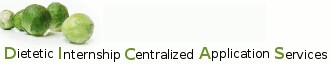 DPD Course List Required Supplemental FormTo Be Completed By the DPD Program DirectorDPD Program Institution:Baylor UniversityDPD Director:Amber ArnoldWebsite for CourseCatalog:http://www.baylor.edu/content/services/document.php/226818.pdfDPD Professional CoursesDPD Science CoursesNutr 1401 food scienceCHE 1301, 1101 intro to chemistryNutr 2380 Introduction to food deliveryCHE 1302, 1102 intro to chemistry sem 2Nutr 2351 NutritionBio 1305, 1105 intro to biologyNutr 3351 Nutrition EducationBio 1306, 1106intro to biology sem 2FCS 3350 Personal FinanceBio 3422 physiologyNutr 4386 sports nutrition orCHE 1341, 1146 intro to bio organic or 3332Nutr 4352 World nutritionCHE 3341 nutritional biochemistryNutr 3388 Intro to medical nutrition therapyBio 1402 microbiologyNutr 4388 or 5359Adv medical nutritiontherapyAs of fall 2014 Bio 3422, delete 2401and 2402NUTR 4387 or 5355 advanced nutritionAs of fall 2017 Bio 1402 is Bio 1302,1102Nutr 3435 or 5360 quantity food productionAs of Spring 2019 BIO 3422 is BIO 3322, 3122Nutr 4200 seminar in the profession ofdieteticsNutr 4351life cycle nutritionNutr 3386 advanced food sciencePsy 1305 intro to psychology, anthropology orsociologySTA 1380 orSTA 2381MGT 3305 general management or 5310management of organizationsAs of Spring 2020 MGT 3301 Managing People in OrganizationsNUTR 2101 or 2100 into to profession ofnutrition and dietetics# FCS changed to NUTR spring of 2015